$131,950.00HURD – NASH1015 1ST AVE WEST, MOBRIDGEMOBRIDGE MAIN PARK S. 12 ½ OF LOT 2 & ALL OF LOT 3 BLOCK 23RECORD #5712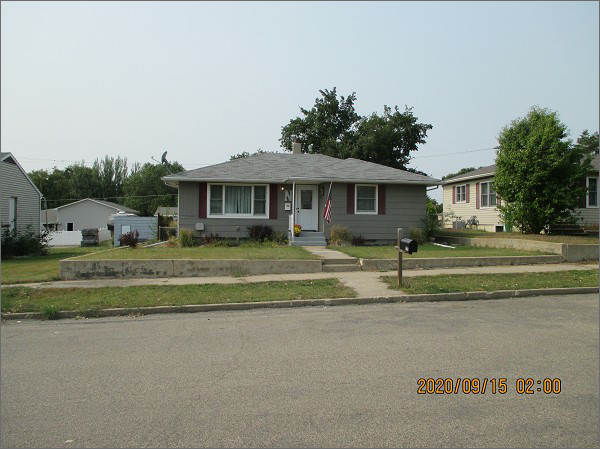 LOT SIZE 50’ X 142’                                        GROUND FLOOR 1252 SQ FTSINGLE FAMILY – ONE STORY                   2 BEDROOMS ABOVE 1 BELOWAVERAGE QUALITY & CONDITION               1 FULL BATH, ONE ½ BATHBUILT IN 1963                                                  900 SQ FT FIN. BASEMENT2014; ROOF GOOD, EGRESS NORTH       ATTACHED GARAGE 352 SQ FTNATURAL GAS – CENTRAL AIR                   SOLID WALL PORCH 256 SQ FTSOLD ON 9/04/20 FOR $131,950               OPEN SLAB PORCH 227 SQ FTASSESSED IN 2020 AT $122,200                 2010; NEW WINDOWSSOLD ON 6/01/15 FOR $140,000        2010; REMODEL KITCHEN $10,000SOLD ON 5/12/10 FOR $118,000ASSESSED IN 2013 $97,940